Latest Chief Examiner Feedback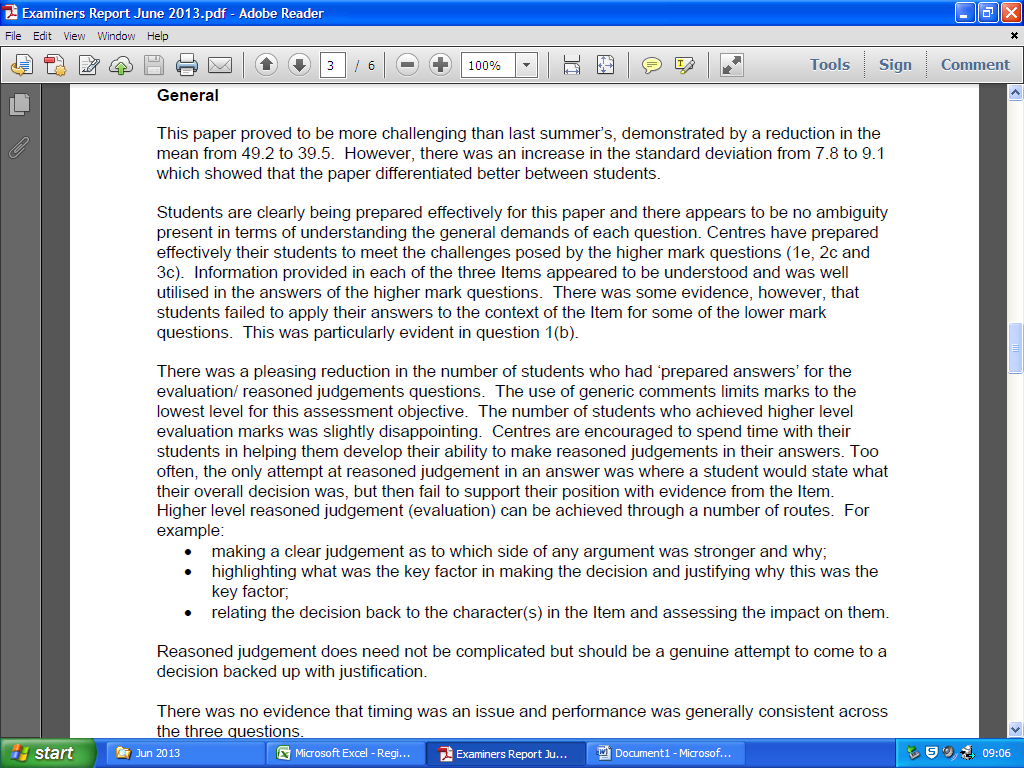 